Role Profile: Corporate & Community FundraiserJob PurposeThis new post will play a leading role in Unitas’ Fundraising Strategy to diversify income. As part of our plan to ensure that Unitas is embedded into the community, you will be building a new fundraising stream to capitalise on opportunities including; local corporate partnerships (e.g. charity of the year and corporate events), community fundraising (challenge events, school fundraising, third party events), digital fundraising (with a focus on regular gifts).As well as raising vital funds, you will help raise awareness that Unitas is a charity within the local community. Through creating successful fundraising campaigns and building strong and meaningful relationship with community groups and local businesses in Barnet, you will make a key contribution to ensuring young people have a safe, affordable and inspiring place to go in their leisure time.  You will be innovative and forward thinking in your approach and encouraged to test out new ideas.  Context of the PostYou will be given ample scope to test your creative ideas and drive forward new streams of income generation, supported by the Head of Fundraising, the Chief Executive and a forward-thinking and engaged Board of Trustees.This post represents the Trustees’ commitment to growing the fundraising function at Unitas. Unitas has already raised the £6.5m capital costs, as well as securing 30+ significant gifts from corporate partners, trusts, foundations and HNWIs. This exciting new role is being put in place to complement our fundraising to date and to launch a community fundraising programme. Context of the Youth ZoneBarnet Youth Zone, named “Unitas” by local young people, was the second of three Youth Zones in London opened by the national charity, OnSide in 2019. This is an exciting and unique opportunity to join a small but growing, impactful fundraising team and play a critical part in shaping opportunities for London’s young people and supporting a grass roots, committed universal youth service.Unitas, like all OnSide Youth Zones, exists to give young people, particularly those who are disadvantaged, somewhere to go, something to do and someone to talk to. Each Youth Zone is open 7 days a week, at weekends and during school holidays, with the purpose of supporting young people to become happy, healthy and successful adults.  Unitas’ state-of-the-art £6.5 million building on Montrose Avenue, provides young people with access to a range of activities, offering them the opportunity to try new things, meet new friends and gain support from friendly, warm and positive staff and volunteers. The facilities include a 3G pitch, a gym, sports hall, recreation area and dance, arts, music and media suites, with facilities equipped for a wide range of sporting, artistic, cultural and general recreational activities and targeted services.  To access a Youth Zone, young people aged 8 – 19 (or 25 with additional needs) simply pay 50p per visit and £5 per year membership.Key Duties and ResponsibilitiesTake an active role in contributing to the fundraising plans and strategy for Unitas Youth Zone, being supported by and communicating with your manager.Achieve agreed fundraising targets for new and existing income streams.Develop partnerships and relationships with community groups and local businesses that generate sustainable income for Unitas.Design, implement, test and launch individual giving campaigns, engaging individuals across the community.Identify and promote new fundraising opportunities, such as third-party challenge events that could fundraise on behalf of Unitas.Reduce expenditure for the charity by seeking appropriate in-kind donations.Work closely with Unitas’ Communications and Marketing team to develop key messages and choose appropriate channels to maximise opportunities to communicate with stakeholders and ensure that Unitas is well recognised locally as a high impact, independent charity in need of funding.Utilise Salesforce to record all fundraising activity accurately and ensure that records are kept up to date.Plan, deliver, support and evaluate fundraising events.Maximise opportunity to communicate with various community stakeholders.Work flexibly and inclusively (including evening and weekends as needed) to ensure you can successfully delivery the agreed objectives of this role.Represent Unitas Youth Zone at fundraising events, networking opportunities and external meetings.Comply with all policies and procedures, with particular reference to safeguarding, fundraising regulation, codes of conduct, health and safety, and equality and diversity and ensure we comply with GDPR standards.Be an active member of the team, carrying out any other reasonable duties as requested by the management team, and operating in line with the values and principles of the Youth Zone.Person SpecificationApplicants must demonstrate in their application form that they currently have the experience and use the skills outlined below or have used them previously in employment, education, training, volunteering, etc.The strength of the OnSide Network of Youth Zone is the diversity of its people, we place huge value on different people doing things in different ways and we welcome applications from what might be considered non-traditional backgrounds. The one thing we all have in common is our desire to raise the aspirations of young people across the country. 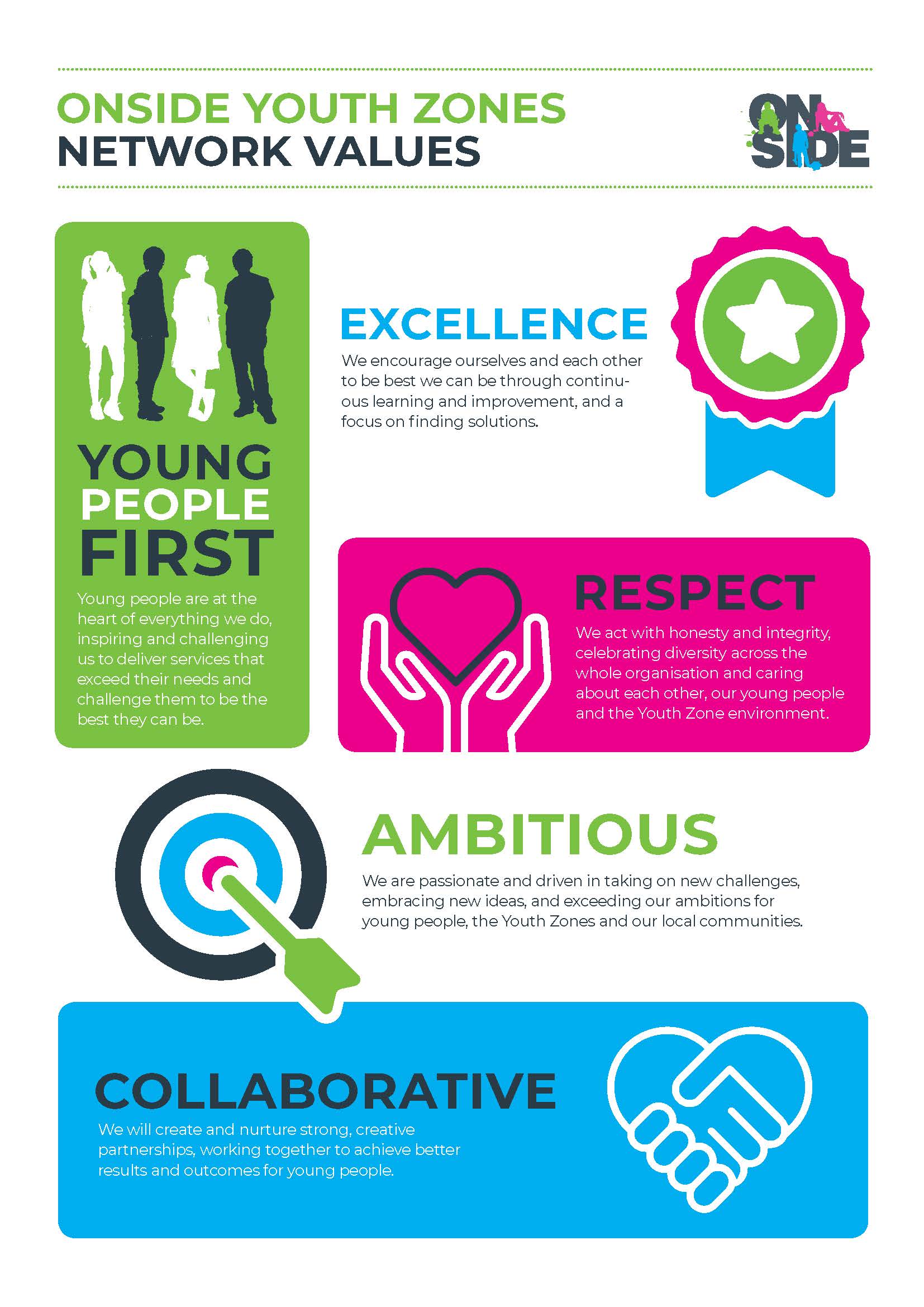 Job titleCorporate & Community FundraiserCorporate & Community FundraiserSalary£26,000-£30,000Reporting toHead of Fundraising  Head of Fundraising  Holidays33 days including bank holidaysLocationUnitas Youth Zone, 76 Montrose Avenue, Edgware, HA8 0DTUnitas Youth Zone, 76 Montrose Avenue, Edgware, HA8 0DTContract & HoursFull time, permanent - 40 hours per week, including flexibility to work evenings and weekends as requiredThe PersonThe PersonYou must have a passion for community fundraising, and a commitment to supporting young people. Using your skills, you will develop and deliver our community and corporate fundraising programme with a target of raising £50,000 within the first 12 months.  You will focus on growing income from SME’s, third party events, community groups, schools, and individual giving fundraising streams. You will be excellent at building relationships, have experience in digital fundraising, be creative in your approach and excited by the opportunity to manage several fundraising programmes at the same time. You will be a self-motivated individual, able to work independently and also well in a team.You must have a passion for community fundraising, and a commitment to supporting young people. Using your skills, you will develop and deliver our community and corporate fundraising programme with a target of raising £50,000 within the first 12 months.  You will focus on growing income from SME’s, third party events, community groups, schools, and individual giving fundraising streams. You will be excellent at building relationships, have experience in digital fundraising, be creative in your approach and excited by the opportunity to manage several fundraising programmes at the same time. You will be a self-motivated individual, able to work independently and also well in a team.You must have a passion for community fundraising, and a commitment to supporting young people. Using your skills, you will develop and deliver our community and corporate fundraising programme with a target of raising £50,000 within the first 12 months.  You will focus on growing income from SME’s, third party events, community groups, schools, and individual giving fundraising streams. You will be excellent at building relationships, have experience in digital fundraising, be creative in your approach and excited by the opportunity to manage several fundraising programmes at the same time. You will be a self-motivated individual, able to work independently and also well in a team.Key relationshipsKey relationshipsSenior Leadership team, Youth Work Delivery Team, Head of Youth Work, the wider Unitas Team, OnSide employees, Trustees, Stakeholders, Local Businesses, Community Groups, Young People and Parents.Senior Leadership team, Youth Work Delivery Team, Head of Youth Work, the wider Unitas Team, OnSide employees, Trustees, Stakeholders, Local Businesses, Community Groups, Young People and Parents.Senior Leadership team, Youth Work Delivery Team, Head of Youth Work, the wider Unitas Team, OnSide employees, Trustees, Stakeholders, Local Businesses, Community Groups, Young People and Parents.Key Dates & informationKey Dates & informationClosing date: 23rd August 2021Interviews are scheduled for week commencing 30th August 2021To apply please send your CV and a cover letter explaining why you would be suitable for this role, together with a declaration of any convictions (this information will not be shared with the selection panel) and whether you know any young people who attend Unitas, to recruitment@unitasyouthzone.org Closing date: 23rd August 2021Interviews are scheduled for week commencing 30th August 2021To apply please send your CV and a cover letter explaining why you would be suitable for this role, together with a declaration of any convictions (this information will not be shared with the selection panel) and whether you know any young people who attend Unitas, to recruitment@unitasyouthzone.org Closing date: 23rd August 2021Interviews are scheduled for week commencing 30th August 2021To apply please send your CV and a cover letter explaining why you would be suitable for this role, together with a declaration of any convictions (this information will not be shared with the selection panel) and whether you know any young people who attend Unitas, to recruitment@unitasyouthzone.org Unitas Youth Zone is committed to safeguarding and promoting the welfare of children, young people and vulnerable groups. This post is subject to an enhanced DBS check which is funded by Unitas Youth Zone.  Pre-employment checks will be required for this role.Unitas Youth Zone is committed to safeguarding and promoting the welfare of children, young people and vulnerable groups. This post is subject to an enhanced DBS check which is funded by Unitas Youth Zone.  Pre-employment checks will be required for this role.Unitas Youth Zone is committed to safeguarding and promoting the welfare of children, young people and vulnerable groups. This post is subject to an enhanced DBS check which is funded by Unitas Youth Zone.  Pre-employment checks will be required for this role.Unitas Youth Zone is committed to safeguarding and promoting the welfare of children, young people and vulnerable groups. This post is subject to an enhanced DBS check which is funded by Unitas Youth Zone.  Pre-employment checks will be required for this role.Unitas Youth Zone is committed to safeguarding and promoting the welfare of children, young people and vulnerable groups. This post is subject to an enhanced DBS check which is funded by Unitas Youth Zone.  Pre-employment checks will be required for this role.Selection CriteriaA = Application Form   I = Interview   AS = AssessmentEssential or DesirableMethod of AssessmentExperienceExperienceExperienceProven community or digital fundraising experience. EssentialA, I & ASExperience of building relationships and partnerships with individuals, businesses and other groups that have resulted in sustainable income. EssentialA, I & ASExperience of planning and managing income generating events – including monitoring budgets and expenditure.EssentialA & IExperience of using a CRM system for logging and tracking fundraising activity.EssentialA & IQualificationsGCSE literacy & numeracy or equivalentEssentialADegree level qualificationDesirableASkillsGood numeracy skills and ability to analyse and report on your own financial performance.EssentialA, I & ASGreat at building and developing relationships that are meaningful and long lasting.EssentialA, I & ASExcellent presentation skillsEssentialA, I & ASAble to work flexibly and under own initiative to ensure deadlines are met and tasks are prioritised. EssentialA, I & ASAble to communicate effectively with a range of stakeholders.EssentialA & IAble to manage volunteers or teams at events.DesirableA & IKnowledgeKnowledge of how to optimise fundraising messaging to raise awareness among different stakeholders and generate return on investment.EssentialA & IWilling to develop knowledge of fundraising best practice, legal requirements and health and safety related to community fundraising and events.Essential A & IGood working knowledge of MS Office.EssentialA & IAptitudeCommitment to the values of Unitas Youth Zone. EssentialI & ASInitiative and commitment to continuous improvement and ongoing development opportunities.Essential I & ASSpecial RequirementsPassion for raising money for a charity working with children and young peopleEssentialA & IA willingness to work unsociable hours as requiredEssentialA & IAbility and willingness to travel to events in the borough and beyondEssentialA & IDBS clearance and committed to Safeguarding childrenEssentialA & I